«Нравственно – патриотическое воспитание дошкольника».Чувство патриотизма включает в себя следующие параметры:    чувство привязанности к местам, где человек родился и вырос;    уважительное отношение к языку своего народа;    заботу об интересах Родины;    гордость за социальные и культурные достижения своей страны;     уважительное отношение к историческому прошлому своего народа, его обычаям и  традициям;    стремление посвятить свой труд на благо могущества и расцвета Родины.Пословицы и поговорки о Родине:Одна у человека мать – одна и Родина.От Родины теплом веет.При солнце тепло, при Родине добро.Где родился – там и сгодился.Родина – мать, умей за неё постоять.Народы нашей страны дружбой сильны.Родина краше солнца, дороже золота.Для Родины своей ни сил, ни времени не жалей.Родная сторона мать, чужая – мачеха.Родина – мать своего народа.Для родной Отчизны, не жаль и жизни.На чужой сторонушке рад своей воронушке.На чужбине родная землица во сне снитсяСвоя земля и горсть мила.«Что мы Родиной зовем?»Что мы Родиной зовём? Дом, где мы с тобой живём, И берёзки, вдоль которых Рядом с мамой мы идём. Что мы Родиной зовём? Поле с тонким колоском, Наши праздники и песни, Тёплый вечер за окном. Что мы Родиной зовём? Всё, что в сердце бережём, И под небом синим-синим Флаг России над Кремлём. (В. Степанов)Подготовил воспитатель: Павленко Т.М.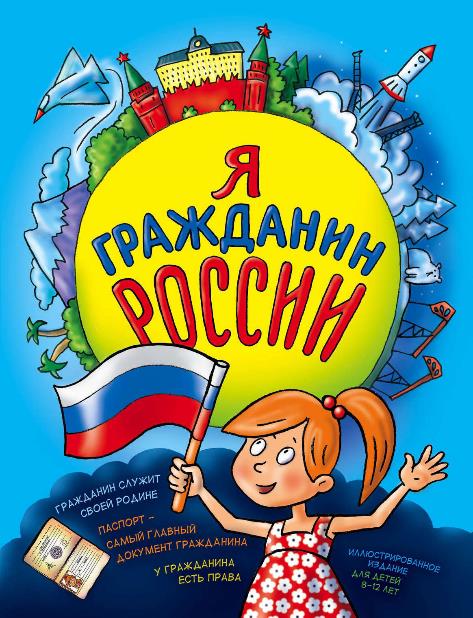 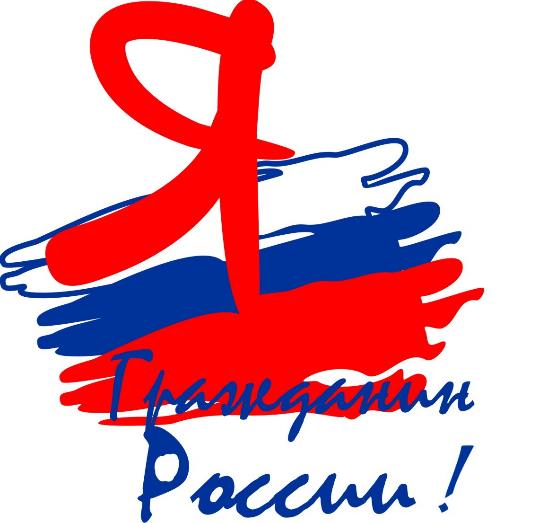 